ДРУЖКІВСЬКА МІСЬКА РАДАПРОТОКОЛпленарного засідання сімдесят сьомої сесії  міської ради VII скликання №78Актова зала міської ради                                                                  16 вересня 2020 рокуВсього депутатів – 36Присутніх  - 25 депутатівВідсутні – 11 депутатів			Кількість запрошених – 30  осіб        У роботі пленарного засідання сімдесят сьомої сесії VII скликання приймають участь: заступники міського голови, керівники управлінь міської ради, начальники відділів міської ради,  представники засобів масової інформації                                 Пленарне засідання сімдесят сьомої сесії VII скликання відкриває та проводить секретар міської ради Григоренко В.Б.      Звучить Гімн України.      Для організаційної роботи сесії обирається секретаріат у наступному складі: Селіванов А.Д., Бухаркова Т.М., Какуша О.В.      Пропозиції від  депутатів міської ради Бухаркової  Т.М.,  Григоренка В.Б., Довбні М.В. надати 3 хвилини для виступу в розділі «Різне».       Затверджується порядок денний .        Затверджений  регламент  роботи  пленарного  засідання сімдесят сьомої  сесії VII скликання: доповідачам з основних  питань – до 15 хвилин, для відповідей на питання до доповідачів – до 10 хвилин, головам постійних комісій – до 10 хвилин, виступаючим - до 3 хвилин.  Засідання сесії провести протягом 1,5  години . До  протоколу додаються:   -  перелік рішень, прийнятих на пленарному засіданні  сімдесят сьомої сесії Дружківської міської ради VII скликання;   - лист реєстрації отримання персональної електронної картки для голосування депутатами міської ради VII скликання  16.09.2020;  - порядок ведення пленарного засідання сімдесят сьомої сесії  Дружківської міської ради VII скликання ;  -  підсумки відкритого поіменного голосування на пленарному засіданні  сімдесят сьомої сесії Дружківської міської ради VII скликання. Секретар  міської ради                                                                 В.Б.ГРИГОРЕНКОПОРЯДОК ДЕННИЙ:ПОРЯДОК ДЕННИЙ:ПОРЯДОК ДЕННИЙ: 1Про стан дотримання законності, боротьби зі злочинністю, охорони  громадського порядку  та результати діяльності Дружківського відділу Краматорської місцевої прокуратури, Дружківського відділення поліції Краматорського відділу поліції ГУНП в Донецькій області за перше півріччя 2020 рокуДоповідають Хорс К.Б., керівник Краматорської місцевої прокуратури Чинчевич М.В., в.о. начальника Дружківського ВП Краматорського ВП ГУНПв Донецькій областіПро стан дотримання законності, боротьби зі злочинністю, охорони  громадського порядку  та результати діяльності Дружківського відділу Краматорської місцевої прокуратури, Дружківського відділення поліції Краматорського відділу поліції ГУНП в Донецькій області за перше півріччя 2020 рокуДоповідають Хорс К.Б., керівник Краматорської місцевої прокуратури Чинчевич М.В., в.о. начальника Дружківського ВП Краматорського ВП ГУНПв Донецькій області 2Про  підсумки роботи житлово-комунального господарства щодо підготовки міста до роботи в осінньо-зимовий період 2020-2021 роківДоповідає Бузова Г.О., заступник міського голови з питань діяльності виконавчих органів радиПро  підсумки роботи житлово-комунального господарства щодо підготовки міста до роботи в осінньо-зимовий період 2020-2021 роківДоповідає Бузова Г.О., заступник міського голови з питань діяльності виконавчих органів ради 3Про хід виконання міської Програми основних напрямків розвитку культури м. Дружківкана 2017 – 2021 рокиДоповідає Пивовар Ю.А., начальник відділу з питань культури, сім’ї, молоді, спорту та туризму  Дружківської міської ради Про хід виконання міської Програми основних напрямків розвитку культури м. Дружківкана 2017 – 2021 рокиДоповідає Пивовар Ю.А., начальник відділу з питань культури, сім’ї, молоді, спорту та туризму  Дружківської міської ради  4Про хід виконання Програми розвитку позашкільної освіти міста Дружківка на 2016-2020 рокиДоповідає  Кулик Т.І., голова постійної комісії міської ради з питань освіти, культури, спорту  та молодіПро хід виконання Програми розвитку позашкільної освіти міста Дружківка на 2016-2020 рокиДоповідає  Кулик Т.І., голова постійної комісії міської ради з питань освіти, культури, спорту  та молоді 5Про створення комунальної установи «Міський центр професійного розвитку педагогічних працівників» Дружківської міської радиДоповідає  Кулик Т.І., голова постійної комісії міської ради з питань освіти, культури, спорту  та молодіПро створення комунальної установи «Міський центр професійного розвитку педагогічних працівників» Дружківської міської радиДоповідає  Кулик Т.І., голова постійної комісії міської ради з питань освіти, культури, спорту  та молоді 6Про внесення змін до  Програми  економічного і   соціального розвитку міста Дружківка на 2020  рік,  затвердженої рішенням Дружківської міської ради від 19.12.2019 № 7/65-2Доповідає  Підопригора В.О., голова постійної комісії міської ради з питань планування бюджету та фінансівПро внесення змін до  Програми  економічного і   соціального розвитку міста Дружківка на 2020  рік,  затвердженої рішенням Дружківської міської ради від 19.12.2019 № 7/65-2Доповідає  Підопригора В.О., голова постійної комісії міської ради з питань планування бюджету та фінансів7Про внесення змін до рішення міської ради від 19.12.2019 №7/65-3 «Про міський бюджет на 2020 рік»Доповідає  Підопригора В.О., голова постійної комісії міської ради з питань планування бюджету та фінансівПро внесення змін до рішення міської ради від 19.12.2019 №7/65-3 «Про міський бюджет на 2020 рік»Доповідає  Підопригора В.О., голова постійної комісії міської ради з питань планування бюджету та фінансів8Про надання грошової допомогиДоповідає  Підопригора В.О., голова постійної комісії міської ради з питань планування бюджету та фінансівПро надання грошової допомогиДоповідає  Підопригора В.О., голова постійної комісії міської ради з питань планування бюджету та фінансів9Про затвердження рішення виконавчого комітету від  05.08.2020 №283 «Про врахування змін у  складі міського бюджету»Доповідає  Підопригора В.О., голова постійної комісії міської ради з питань планування бюджету та фінансівПро затвердження рішення виконавчого комітету від  05.08.2020 №283 «Про врахування змін у  складі міського бюджету»Доповідає  Підопригора В.О., голова постійної комісії міської ради з питань планування бюджету та фінансів10Про внесення змін до рішення Дружківської міської ради від 10.06.2020 № 7/73-3 “Про затвердження Порядку відшкодування вартості проїзду хворим з хронічною нирковою недостатністю, що отримують програмний гемодіаліз, до міста розташування закладів, які надають послуги гемодіалізу, за рахунок коштів міського бюджету на 2020 рікДоповідає  Какуша О.В., голова постійної комісії міської ради з питань охорони здоров’я,соціального захисту населення та екологіїПро внесення змін до рішення Дружківської міської ради від 10.06.2020 № 7/73-3 “Про затвердження Порядку відшкодування вартості проїзду хворим з хронічною нирковою недостатністю, що отримують програмний гемодіаліз, до міста розташування закладів, які надають послуги гемодіалізу, за рахунок коштів міського бюджету на 2020 рікДоповідає  Какуша О.В., голова постійної комісії міської ради з питань охорони здоров’я,соціального захисту населення та екології11Про затвердження Статуту комунального некомерційного підприємства «Дружківська міська клінічна лікарня №1» Дружківської міської ради у новій редакції Доповідає Прус І.М., голова постійної комісії міської ради з питань депутатської діяльності, законності та правопорядкуПро затвердження Статуту комунального некомерційного підприємства «Дружківська міська клінічна лікарня №1» Дружківської міської ради у новій редакції Доповідає Прус І.М., голова постійної комісії міської ради з питань депутатської діяльності, законності та правопорядку12Про  нагородження  знаками відмінності Дружківської міської ради  Доповідає Прус І.М., голова постійної комісії міської ради з питань депутатської діяльності, законності та правопорядку  Про  нагородження  знаками відмінності Дружківської міської ради  Доповідає Прус І.М., голова постійної комісії міської ради з питань депутатської діяльності, законності та правопорядку  13Про внесення змін до рішення Дружківської міської ради від 19.12.2019 № 7/65-13 Доповідає Прус І.М., голова постійної комісії міської ради з питань депутатської діяльності, законності та правопорядкуПро внесення змін до рішення Дружківської міської ради від 19.12.2019 № 7/65-13 Доповідає Прус І.М., голова постійної комісії міської ради з питань депутатської діяльності, законності та правопорядку14Про надання згоди на передачу з балансу виконавчого комітету Дружківської міської ради на баланс 45 Державної пожежно-рятувальної частини Головного управління ДСНС України у Донецькій області матеріальних цінностейДоповідає Сівоплясова І.В., заступник голови постійної комісії міської ради з питань  земельних відносин, житлово-комунального господарства та будівництваПро надання згоди на передачу з балансу виконавчого комітету Дружківської міської ради на баланс 45 Державної пожежно-рятувальної частини Головного управління ДСНС України у Донецькій області матеріальних цінностейДоповідає Сівоплясова І.В., заступник голови постійної комісії міської ради з питань  земельних відносин, житлово-комунального господарства та будівництва15Про припинення права користування (оренда) фізичної особи-підприємця Бойка І. О. та надання ТОВ «Технофорс» у оренду земельної ділянки для обслуговування та експлуатації котельної за адресою: Донецька область, м. Дружківка, вул.Привокзальна, 8Доповідає Сівоплясова І.В., заступник голови постійної комісії міської ради з питань  земельних відносин, житлово-комунального господарства та будівництваПро припинення права користування (оренда) фізичної особи-підприємця Бойка І. О. та надання ТОВ «Технофорс» у оренду земельної ділянки для обслуговування та експлуатації котельної за адресою: Донецька область, м. Дружківка, вул.Привокзальна, 8Доповідає Сівоплясова І.В., заступник голови постійної комісії міської ради з питань  земельних відносин, житлово-комунального господарства та будівництва16Про припинення права користування (оренда) громадянина Дуди С.В. та надання фізичній особі Підгорній Е. у оренду земельної ділянки для обслуговування та експлуатації гаражів за адресою: Донецька область, м. Дружківка, вул. Машинобудівників, 34Доповідає Сівоплясова І.В., заступник голови постійної комісії міської ради з питань  земельних відносин, житлово-комунального господарства та будівництваПро припинення права користування (оренда) громадянина Дуди С.В. та надання фізичній особі Підгорній Е. у оренду земельної ділянки для обслуговування та експлуатації гаражів за адресою: Донецька область, м. Дружківка, вул. Машинобудівників, 34Доповідає Сівоплясова І.В., заступник голови постійної комісії міської ради з питань  земельних відносин, житлово-комунального господарства та будівництва17Про надання дозволу громадянці Войтенко А.Б. на розроблення проекту землеустрою щодо відведення земельної ділянки у приватну власність шляхом безоплатної передачі для будівництва і обслуговування жилого будинку, господарських будівель і споруд (присадибна ділянка) за адресою: Донецька область, м.Дружківка, вул. Гвардійська, 22Доповідає Сівоплясова І.В., заступник голови постійної комісії міської ради з питань  земельних відносин, житлово-комунального господарства та будівництваПро надання дозволу громадянці Войтенко А.Б. на розроблення проекту землеустрою щодо відведення земельної ділянки у приватну власність шляхом безоплатної передачі для будівництва і обслуговування жилого будинку, господарських будівель і споруд (присадибна ділянка) за адресою: Донецька область, м.Дружківка, вул. Гвардійська, 22Доповідає Сівоплясова І.В., заступник голови постійної комісії міської ради з питань  земельних відносин, житлово-комунального господарства та будівництва18Про надання дозволу громадянину Журавльову Є.В. на розроблення проекту землеустрою щодо відведення земельної ділянки у приватну власність шляхом безоплатної передачі для будівництва і обслуговування жилого будинку, господарських будівель і споруд (присадибна ділянка) за адресою: Донецька область, м.Дружківка, вул. Яківлівська, 3Доповідає Сівоплясова І.В., заступник голови постійної комісії міської ради з питань  земельних відносин, житлово-комунального господарства та будівництваПро надання дозволу громадянину Журавльову Є.В. на розроблення проекту землеустрою щодо відведення земельної ділянки у приватну власність шляхом безоплатної передачі для будівництва і обслуговування жилого будинку, господарських будівель і споруд (присадибна ділянка) за адресою: Донецька область, м.Дружківка, вул. Яківлівська, 3Доповідає Сівоплясова І.В., заступник голови постійної комісії міської ради з питань  земельних відносин, житлово-комунального господарства та будівництва19Про надання дозволу громадянину Дудкевичу І.Г. на розроблення проекту землеустрою щодо відведення земельної ділянки у оренду для обслуговування та експлуатації складських приміщень та гаражу (код КВЦПЗ 03.10) за адресою: Донецька область, м.Дружківка, вул.Амурська, 9Доповідає Сівоплясова І.В., заступник голови постійної комісії міської ради з питань  земельних відносин, житлово-комунального господарства та будівництваПро надання дозволу громадянину Дудкевичу І.Г. на розроблення проекту землеустрою щодо відведення земельної ділянки у оренду для обслуговування та експлуатації складських приміщень та гаражу (код КВЦПЗ 03.10) за адресою: Донецька область, м.Дружківка, вул.Амурська, 9Доповідає Сівоплясова І.В., заступник голови постійної комісії міської ради з питань  земельних відносин, житлово-комунального господарства та будівництва20Про затвердження технічної документації із землеустрою та надання у приватну власність шляхом безоплатної передачі громадянці Богатовій Н.О. земельної ділянки для будівництва і обслуговування жилого будинку, господарських будівель і споруд (присадибна ділянка) Доповідає Сівоплясова І.В., заступник голови постійної комісії міської ради з питань  земельних відносин, житлово-комунального господарства та будівництваПро затвердження технічної документації із землеустрою та надання у приватну власність шляхом безоплатної передачі громадянці Богатовій Н.О. земельної ділянки для будівництва і обслуговування жилого будинку, господарських будівель і споруд (присадибна ділянка) Доповідає Сівоплясова І.В., заступник голови постійної комісії міської ради з питань  земельних відносин, житлово-комунального господарства та будівництва21Про затвердження технічної документації із землеустрою та надання у приватну власність шляхом безоплатної передачі громадянці Зибінській Т. В. земельної ділянки для будівництва і обслуговування жилого будинку, господарських будівель і споруд (присадибна ділянка) Доповідає Сівоплясова І.В., заступник голови постійної комісії міської ради з питань  земельних відносин, житлово-комунального господарства та будівництваПро затвердження технічної документації із землеустрою та надання у приватну власність шляхом безоплатної передачі громадянці Зибінській Т. В. земельної ділянки для будівництва і обслуговування жилого будинку, господарських будівель і споруд (присадибна ділянка) Доповідає Сівоплясова І.В., заступник голови постійної комісії міської ради з питань  земельних відносин, житлово-комунального господарства та будівництва22Про затвердження технічної документації із землеустрою та надання у приватну власність шляхом безоплатної передачі громадянці Івченко О.Ф. земельної ділянки для будівництва і обслуговування жилого будинку, господарських будівель і споруд (присадибна ділянка) Доповідає Сівоплясова І.В., заступник голови постійної комісії міської ради з питань  земельних відносин, житлово-комунального господарства та будівництваПро затвердження технічної документації із землеустрою та надання у приватну власність шляхом безоплатної передачі громадянці Івченко О.Ф. земельної ділянки для будівництва і обслуговування жилого будинку, господарських будівель і споруд (присадибна ділянка) Доповідає Сівоплясова І.В., заступник голови постійної комісії міської ради з питань  земельних відносин, житлово-комунального господарства та будівництва23Про затвердження технічної документації із землеустрою та надання у приватну власність шляхом безоплатної передачі громадянці Павленко С.М. земельної ділянки для будівництва і обслуговування жилого будинку, господарських будівель і споруд (присадибна ділянка) Доповідає Сівоплясова І.В., заступник голови постійної комісії міської ради з питань  земельних відносин, житлово-комунального господарства та будівництваПро затвердження технічної документації із землеустрою та надання у приватну власність шляхом безоплатної передачі громадянці Павленко С.М. земельної ділянки для будівництва і обслуговування жилого будинку, господарських будівель і споруд (присадибна ділянка) Доповідає Сівоплясова І.В., заступник голови постійної комісії міської ради з питань  земельних відносин, житлово-комунального господарства та будівництва24Про затвердження технічної документації із землеустрою та надання у приватну власність шляхом безоплатної передачі громадянці Подашевській П. В. земельної ділянки для будівництва і обслуговування жилого будинку, господарських будівель і споруд (присадибна ділянка) Доповідає Сівоплясова І.В., заступник голови постійної комісії міської ради з питань  земельних відносин, житлово-комунального господарства та будівництваПро затвердження технічної документації із землеустрою та надання у приватну власність шляхом безоплатної передачі громадянці Подашевській П. В. земельної ділянки для будівництва і обслуговування жилого будинку, господарських будівель і споруд (присадибна ділянка) Доповідає Сівоплясова І.В., заступник голови постійної комісії міської ради з питань  земельних відносин, житлово-комунального господарства та будівництва25Про затвердження проекту  землеустрою та надання у приватну власність шляхом безоплатної передачі громадянці Кирніс В.В. земельної ділянки для будівництва і обслуговування жилого будинку, господарських будівель і споруд (присадибна ділянка) Доповідає Сівоплясова І.В., заступник голови постійної комісії міської ради з питань  земельних відносин, житлово-комунального господарства та будівництваПро затвердження проекту  землеустрою та надання у приватну власність шляхом безоплатної передачі громадянці Кирніс В.В. земельної ділянки для будівництва і обслуговування жилого будинку, господарських будівель і споруд (присадибна ділянка) Доповідає Сівоплясова І.В., заступник голови постійної комісії міської ради з питань  земельних відносин, житлово-комунального господарства та будівництва26Про затвердження проекту  землеустрою та надання у приватну власність шляхом безоплатної передачі громадянину Сергієнку О.Г. земельної ділянки для будівництва і обслуговування жилого будинку, господарських будівель і споруд (присадибна ділянка) Доповідає Сівоплясова І.В., заступник голови постійної комісії міської ради з питань  земельних відносин, житлово-комунального господарства та будівництваПро затвердження проекту  землеустрою та надання у приватну власність шляхом безоплатної передачі громадянину Сергієнку О.Г. земельної ділянки для будівництва і обслуговування жилого будинку, господарських будівель і споруд (присадибна ділянка) Доповідає Сівоплясова І.В., заступник голови постійної комісії міської ради з питань  земельних відносин, житлово-комунального господарства та будівництва27Про затвердження проекту  землеустрою та надання у приватну власність шляхом безоплатної передачі громадянці Трейтяк В.А земельної ділянки для будівництва і обслуговування жилого будинку, господарських будівель і споруд (присадибна ділянка) Доповідає Сівоплясова І.В., заступник голови постійної комісії міської ради з питань  земельних відносин, житлово-комунального господарства та будівництваПро затвердження проекту  землеустрою та надання у приватну власність шляхом безоплатної передачі громадянці Трейтяк В.А земельної ділянки для будівництва і обслуговування жилого будинку, господарських будівель і споруд (присадибна ділянка) Доповідає Сівоплясова І.В., заступник голови постійної комісії міської ради з питань  земельних відносин, житлово-комунального господарства та будівництва28Про поновлення договору оренди землі від 14.11.2017 зареєстрованого у Державному реєстрі речових прав на нерухоме майно 14.11.2017, номер запису про інше речове право 23385778, укладеного з фізичною особою-підприємцем Антонцевою Т.Л.Доповідає Сівоплясова І.В., заступник голови постійної комісії міської ради з питань  земельних відносин, житлово-комунального господарства та будівництваПро поновлення договору оренди землі від 14.11.2017 зареєстрованого у Державному реєстрі речових прав на нерухоме майно 14.11.2017, номер запису про інше речове право 23385778, укладеного з фізичною особою-підприємцем Антонцевою Т.Л.Доповідає Сівоплясова І.В., заступник голови постійної комісії міської ради з питань  земельних відносин, житлово-комунального господарства та будівництва29Про поновлення договору оренди землі від 14.11.2017 зареєстрованого у Державному реєстрі речових прав на нерухоме майно 14.11.2017, номер запису про інше речове право 23384481, укладеного з фізичною особою-підприємцем Антонцевою Т.Л.Доповідає Сівоплясова І.В., заступник голови постійної комісії міської ради з питань  земельних відносин, житлово-комунального господарства та будівництваПро поновлення договору оренди землі від 14.11.2017 зареєстрованого у Державному реєстрі речових прав на нерухоме майно 14.11.2017, номер запису про інше речове право 23384481, укладеного з фізичною особою-підприємцем Антонцевою Т.Л.Доповідає Сівоплясова І.В., заступник голови постійної комісії міської ради з питань  земельних відносин, житлово-комунального господарства та будівництва30Про поновлення договору оренди землі від 14.11.2017 зареєстрованого у Державному реєстрі речових прав на нерухоме майно 14.11.2017, номер запису про інше речове право 23385300, укладеного з фізичною особою-підприємцем Антонцевою Т.Л.Доповідає Сівоплясова І.В., заступник голови постійної комісії міської ради з питань  земельних відносин, житлово-комунального господарства та будівництваПро поновлення договору оренди землі від 14.11.2017 зареєстрованого у Державному реєстрі речових прав на нерухоме майно 14.11.2017, номер запису про інше речове право 23385300, укладеного з фізичною особою-підприємцем Антонцевою Т.Л.Доповідає Сівоплясова І.В., заступник голови постійної комісії міської ради з питань  земельних відносин, житлово-комунального господарства та будівництва31Про затвердження технічної документації із землеустрою та надання у приватну власність шляхом безоплатної передачі громадянину Шевченку В.О. земельної ділянки для будівництва і обслуговування жилого будинку, господарських будівель і споруд (присадибна ділянка) Доповідає Сівоплясова І.В., заступник голови постійної комісії міської ради з питань  земельних відносин, житлово-комунального господарства та будівництваПро затвердження технічної документації із землеустрою та надання у приватну власність шляхом безоплатної передачі громадянину Шевченку В.О. земельної ділянки для будівництва і обслуговування жилого будинку, господарських будівель і споруд (присадибна ділянка) Доповідає Сівоплясова І.В., заступник голови постійної комісії міської ради з питань  земельних відносин, житлово-комунального господарства та будівництва32Про затвердження проекту  землеустрою та надання у приватну власність шляхом безоплатної передачі громадянину Меркулову В.М. земельної ділянки для будівництва індивідуального гаражуДоповідає Сівоплясова І.В., заступник голови постійної комісії міської ради з питань  земельних відносин, житлово-комунального господарства та будівництваПро затвердження проекту  землеустрою та надання у приватну власність шляхом безоплатної передачі громадянину Меркулову В.М. земельної ділянки для будівництва індивідуального гаражуДоповідає Сівоплясова І.В., заступник голови постійної комісії міської ради з питань  земельних відносин, житлово-комунального господарства та будівництва33Про затвердження проекту  землеустрою та надання у приватну власність шляхом безоплатної передачі громадянці Дмитерко А.В. земельної ділянки для будівництва і обслуговування жилого будинку, господарських будівель і споруд (присадибна ділянка) Доповідає Сівоплясова І.В., заступник голови постійної комісії міської ради з питань  земельних відносин, житлово-комунального господарства та будівництваПро затвердження проекту  землеустрою та надання у приватну власність шляхом безоплатної передачі громадянці Дмитерко А.В. земельної ділянки для будівництва і обслуговування жилого будинку, господарських будівель і споруд (присадибна ділянка) Доповідає Сівоплясова І.В., заступник голови постійної комісії міської ради з питань  земельних відносин, житлово-комунального господарства та будівництва34Про відмову громадянину  Московченку О.М. у наданні дозволу на розроблення проекту землеустрою щодо відведення земельної ділянки у приватну власність шляхом безоплатної передачі за адресою: Донецька область, м.Дружківка, вул. Театральна, 5 Доповідає Сівоплясова І.В., заступник голови постійної комісії міської ради з питань  земельних відносин, житлово-комунального господарства та будівництваПро відмову громадянину  Московченку О.М. у наданні дозволу на розроблення проекту землеустрою щодо відведення земельної ділянки у приватну власність шляхом безоплатної передачі за адресою: Донецька область, м.Дружківка, вул. Театральна, 5 Доповідає Сівоплясова І.В., заступник голови постійної комісії міської ради з питань  земельних відносин, житлово-комунального господарства та будівництва35Про відмову громадянці Московченко Т.Ф. у наданні дозволу на розроблення проекту землеустрою щодо відведення земельної ділянки у приватну власність шляхом безоплатної передачі за адресою: Донецька область, м.Дружківка, вул. Театральна, 5 Доповідає Сівоплясова І.В., заступник голови постійної комісії міської ради з питань  земельних відносин, житлово-комунального господарства та будівництваПро відмову громадянці Московченко Т.Ф. у наданні дозволу на розроблення проекту землеустрою щодо відведення земельної ділянки у приватну власність шляхом безоплатної передачі за адресою: Донецька область, м.Дружківка, вул. Театральна, 5 Доповідає Сівоплясова І.В., заступник голови постійної комісії міської ради з питань  земельних відносин, житлово-комунального господарства та будівництва36Про затвердження технічної документації із землеустрою та надання у приватну власність шляхом безоплатної передачі громадянину Кирилову А.М. земельної ділянки для будівництва і обслуговування жилого будинку, господарських будівель і споруд (присадибна ділянка) Доповідає Сівоплясова І.В., заступник голови постійної комісії міської ради з питань  земельних відносин, житлово-комунального господарства та будівництваПро затвердження технічної документації із землеустрою та надання у приватну власність шляхом безоплатної передачі громадянину Кирилову А.М. земельної ділянки для будівництва і обслуговування жилого будинку, господарських будівель і споруд (присадибна ділянка) Доповідає Сівоплясова І.В., заступник голови постійної комісії міської ради з питань  земельних відносин, житлово-комунального господарства та будівництва37Про поновлення договору оренди землі від 12.11.2015 зареєстрованого у Державному реєстрі речових прав на нерухоме майно 12.11.2015, номер запису про інше речове право 12031148, укладеного з громадянином Суйчимезом Є.М.Доповідає Сівоплясова І.В., заступник голови постійної комісії міської ради з питань  земельних відносин, житлово-комунального господарства та будівництваПро поновлення договору оренди землі від 12.11.2015 зареєстрованого у Державному реєстрі речових прав на нерухоме майно 12.11.2015, номер запису про інше речове право 12031148, укладеного з громадянином Суйчимезом Є.М.Доповідає Сівоплясова І.В., заступник голови постійної комісії міської ради з питань  земельних відносин, житлово-комунального господарства та будівництва1СЛУХАЛИ:Про стан дотримання законності, боротьби зі злочинністю, охорони  громадського порядку  та результати діяльності Дружківського відділу Краматорської місцевої прокуратури, Дружківського відділення поліції Краматорського відділу поліції ГУНП в Донецькій області за перше півріччя 2020 рокуПро стан дотримання законності, боротьби зі злочинністю, охорони  громадського порядку  та результати діяльності Дружківського відділу Краматорської місцевої прокуратури, Дружківського відділення поліції Краматорського відділу поліції ГУНП в Донецькій області за перше півріччя 2020 рокуДоповідачі:Хорс К.Б., керівник Краматорської місцевої прокуратури Чинчевич М.В., в.о. начальника Дружківського ВП Краматорського ВП ГУНП в Донецькій областіХорс К.Б., керівник Краматорської місцевої прокуратури Чинчевич М.В., в.о. начальника Дружківського ВП Краматорського ВП ГУНП в Донецькій областіВИРІШИЛИ:Підсумки голосування: за – 25, проти - 0, утрималися – 0Рішення № 7/77 -1 прийнято (додається).Підсумки голосування: за – 25, проти - 0, утрималися – 0Рішення № 7/77 -1 прийнято (додається).2СЛУХАЛИ:Про  підсумки роботи житлово-комунального господарства щодо підготовки міста до роботи в осінньо-зимовий період 2020-2021 роківПро  підсумки роботи житлово-комунального господарства щодо підготовки міста до роботи в осінньо-зимовий період 2020-2021 роківДоповідач:Бузова Г.О., заступник міського голови з питань діяльності виконавчих органів радиБузова Г.О., заступник міського голови з питань діяльності виконавчих органів радиВИРІШИЛИ:Підсумки голосування: за – 25, проти - 0, утрималися – 0Рішення № 7/77 -2 прийнято (додається).Підсумки голосування: за – 25, проти - 0, утрималися – 0Рішення № 7/77 -2 прийнято (додається).3СЛУХАЛИ:Про хід виконання міської Програми основних напрямків розвитку культури м. Дружківкана 2017 – 2021 рокиПро хід виконання міської Програми основних напрямків розвитку культури м. Дружківкана 2017 – 2021 рокиДоповідач:Пивовар Ю.А., начальник відділу з питань культури, сім’ї, молоді, спорту та туризму  Дружківської міської радиПивовар Ю.А., начальник відділу з питань культури, сім’ї, молоді, спорту та туризму  Дружківської міської радиВИРІШИЛИ:Підсумки голосування: за – 25, проти - 0, утрималися – 0Рішення № 7/77 -3 прийнято (додається).Підсумки голосування: за – 25, проти - 0, утрималися – 0Рішення № 7/77 -3 прийнято (додається).4СЛУХАЛИ: Про хід виконання Програми розвитку позашкільної освіти міста Дружківка на 2016-2020 рокиПро хід виконання Програми розвитку позашкільної освіти міста Дружківка на 2016-2020 рокиДоповідач:Кулик Т.І., голова постійної комісії міської ради з питань освіти, культури, спорту  та молодіКулик Т.І., голова постійної комісії міської ради з питань освіти, культури, спорту  та молодіВИРІШИЛИ:Підсумки голосування: за – 24, проти - 0, утрималися – 0Не голосували: 1 Рішення № 7/77-4 прийнято (додається).Підсумки голосування: за – 24, проти - 0, утрималися – 0Не голосували: 1 Рішення № 7/77-4 прийнято (додається).5СЛУХАЛИ: Про створення комунальної установи «Міський центр професійного розвитку педагогічних працівників» Дружківської міської радиПро створення комунальної установи «Міський центр професійного розвитку педагогічних працівників» Дружківської міської радиДоповідач:Кулик Т.І., голова постійної комісії міської ради з питань освіти, культури, спорту  та молодіКулик Т.І., голова постійної комісії міської ради з питань освіти, культури, спорту  та молодіВИРІШИЛИ:Підсумки голосування: за – 25, проти - 0, утрималися – 0Рішення № 7/77 -5 прийнято (додається).Підсумки голосування: за – 25, проти - 0, утрималися – 0Рішення № 7/77 -5 прийнято (додається).6СЛУХАЛИ: Про внесення змін до  Програми  економічного і   соціального розвитку міста Дружківка на 2020  рік,  затвердженої рішенням Дружківської міської ради від 19.12.2019 № 7/65-2Про внесення змін до  Програми  економічного і   соціального розвитку міста Дружківка на 2020  рік,  затвердженої рішенням Дружківської міської ради від 19.12.2019 № 7/65-2Доповідач:Підопригора В.О., голова постійної комісії міської ради з питань планування бюджету та фінансівПідопригора В.О., голова постійної комісії міської ради з питань планування бюджету та фінансівВИРІШИЛИ:Підсумки голосування: за – 20, проти - 4, утрималися – 0Не голосували: 1Рішення № 7/77 -6 прийнято (додається).Підсумки голосування: за – 20, проти - 4, утрималися – 0Не голосували: 1Рішення № 7/77 -6 прийнято (додається).7СЛУХАЛИ: Про внесення змін до рішення міської ради від 19.12.2019 №7/65-3 «Про міський бюджет на 2020 рік»Про внесення змін до рішення міської ради від 19.12.2019 №7/65-3 «Про міський бюджет на 2020 рік»Доповідач:Підопригора В.О., голова постійної комісії міської ради з питань планування бюджету та фінансівПідопригора В.О., голова постійної комісії міської ради з питань планування бюджету та фінансівВИРІШИЛИ:Підсумки голосування: за – 24, проти - 0, утрималися – 1Рішення № 7/77 -7 прийнято (додається).Підсумки голосування: за – 24, проти - 0, утрималися – 1Рішення № 7/77 -7 прийнято (додається).8СЛУХАЛИ: Про надання грошової допомогиПро надання грошової допомогиДоповідач:Підопригора В.О., голова постійної комісії міської ради з питань планування бюджету та фінансівПідопригора В.О., голова постійної комісії міської ради з питань планування бюджету та фінансівВИРІШИЛИ:Підсумки голосування: за – 24, проти - 0, утрималися – 0Не голосували: 1Рішення № 7/77 -8 прийнято (додається).Підсумки голосування: за – 24, проти - 0, утрималися – 0Не голосували: 1Рішення № 7/77 -8 прийнято (додається).9СЛУХАЛИ: Про затвердження рішення виконавчого комітету від  05.08.2020 №283 «Про врахування змін у  складі міського бюджету»Про затвердження рішення виконавчого комітету від  05.08.2020 №283 «Про врахування змін у  складі міського бюджету»Доповідач:Підопригора В.О., голова постійної комісії міської ради з питань планування бюджету та фінансівПідопригора В.О., голова постійної комісії міської ради з питань планування бюджету та фінансівВИРІШИЛИ:Підсумки голосування: за – 25, проти - 0, утрималися – 0Рішення № 7/77 -9 прийнято (додається).Підсумки голосування: за – 25, проти - 0, утрималися – 0Рішення № 7/77 -9 прийнято (додається).10СЛУХАЛИ: Про внесення змін до рішення Дружківської міської ради від 10.06.2020 № 7/73-3 “Про затвердження Порядку відшкодування вартості проїзду хворим з хронічною нирковою недостатністю, що отримують програмний гемодіаліз, до міста розташування закладів, які надають послуги гемодіалізу, за рахунок коштів міського бюджету на 2020 рікПро внесення змін до рішення Дружківської міської ради від 10.06.2020 № 7/73-3 “Про затвердження Порядку відшкодування вартості проїзду хворим з хронічною нирковою недостатністю, що отримують програмний гемодіаліз, до міста розташування закладів, які надають послуги гемодіалізу, за рахунок коштів міського бюджету на 2020 рікДоповідач:Какуша О.В., голова постійної комісії міської ради з питань охорони здоров’я, соціального захисту населення та екологіїКакуша О.В., голова постійної комісії міської ради з питань охорони здоров’я, соціального захисту населення та екологіїВИРІШИЛИ:Підсумки голосування: за – 25, проти - 0, утрималися – 0Не голосували: 1Рішення № 7/77 -10 прийнято (додається).Підсумки голосування: за – 25, проти - 0, утрималися – 0Не голосували: 1Рішення № 7/77 -10 прийнято (додається).11СЛУХАЛИ: Про затвердження Статуту комунального некомерційного підприємства «Дружківська міська клінічна лікарня №1» Дружківської міської ради у новій редакції Про затвердження Статуту комунального некомерційного підприємства «Дружківська міська клінічна лікарня №1» Дружківської міської ради у новій редакції Доповідач:Прус І.М., голова постійної комісії міської ради з питань депутатської діяльності, законності та правопорядкуПрус І.М., голова постійної комісії міської ради з питань депутатської діяльності, законності та правопорядкуВИРІШИЛИ:Підсумки голосування: за – 24, проти - 0, утрималися – 0Не голосували: 1Рішення № 7/77 -11 прийнято (додається).Підсумки голосування: за – 24, проти - 0, утрималися – 0Не голосували: 1Рішення № 7/77 -11 прийнято (додається).12СЛУХАЛИ: Про  нагородження  знаками відмінності Дружківської міської ради Про  нагородження  знаками відмінності Дружківської міської ради Доповідач:Прус І.М., голова постійної комісії міської ради з питань депутатської діяльності, законності та правопорядкуПрус І.М., голова постійної комісії міської ради з питань депутатської діяльності, законності та правопорядкуВИРІШИЛИ:Підсумки голосування: за – 23, проти - 0, утрималися – 0Не голосували: 2Рішення № 7/77 -12 прийнято (додається).Підсумки голосування: за – 23, проти - 0, утрималися – 0Не голосували: 2Рішення № 7/77 -12 прийнято (додається).13СЛУХАЛИ: Про внесення змін до рішення Дружківської міської ради від 19.12.2019 № 7/65-13 Про внесення змін до рішення Дружківської міської ради від 19.12.2019 № 7/65-13 Доповідач:Прус І.М., голова постійної комісії міської ради з питань депутатської діяльності, законності та правопорядкуПрус І.М., голова постійної комісії міської ради з питань депутатської діяльності, законності та правопорядкуВИРІШИЛИ:Підсумки голосування: за – 22, проти - 0, утрималися – 1Не голосували: 2Рішення № 7/77 -13 прийнято (додається).Підсумки голосування: за – 22, проти - 0, утрималися – 1Не голосували: 2Рішення № 7/77 -13 прийнято (додається).14СЛУХАЛИ: Про надання згоди на передачу з балансу виконавчого комітету Дружківської міської ради на баланс 45 Державної пожежно-рятувальної частини Головного управління ДСНС України у Донецькій області матеріальних цінностейПро надання згоди на передачу з балансу виконавчого комітету Дружківської міської ради на баланс 45 Державної пожежно-рятувальної частини Головного управління ДСНС України у Донецькій області матеріальних цінностейДоповідач:Сівоплясова І.В., заступник голови постійної комісії міської ради з питань  земельних відносин, житлово-комунального господарства та будівництваСівоплясова І.В., заступник голови постійної комісії міської ради з питань  земельних відносин, житлово-комунального господарства та будівництваВИРІШИЛИ:Підсумки голосування: за – 24, проти - 0, утрималися – 0Не голосували: 1Рішення № 7/77 -14 прийнято (додається).Підсумки голосування: за – 24, проти - 0, утрималися – 0Не голосували: 1Рішення № 7/77 -14 прийнято (додається).Кулик Т.І., Лугова В.М.  у звֹ’язку з виробничою необхідністю залишають залишають актову залу міської ради Кулик Т.І., Лугова В.М.  у звֹ’язку з виробничою необхідністю залишають залишають актову залу міської ради 15СЛУХАЛИ: Про припинення права користування (оренда) фізичної особи-підприємця Бойка І. О. та надання ТОВ «Технофорс» у оренду земельної ділянки для обслуговування та експлуатації котельної за адресою: Донецька область, м. Дружківка, вул.Привокзальна, 8Про припинення права користування (оренда) фізичної особи-підприємця Бойка І. О. та надання ТОВ «Технофорс» у оренду земельної ділянки для обслуговування та експлуатації котельної за адресою: Донецька область, м. Дружківка, вул.Привокзальна, 8Доповідач:Сівоплясова І.В., заступник голови постійної комісії міської ради з питань  земельних відносин, житлово-комунального господарства та будівництваСівоплясова І.В., заступник голови постійної комісії міської ради з питань  земельних відносин, житлово-комунального господарства та будівництваВИРІШИЛИ:Підсумки голосування: за – 23, проти - 0, утрималися – 0Рішення № 7/77 -15 прийнято (додається).Підсумки голосування: за – 23, проти - 0, утрималися – 0Рішення № 7/77 -15 прийнято (додається).16СЛУХАЛИ: Про припинення права користування (оренда) громадянина Дуди С.В. та надання фізичній особі Підгорній Е. у оренду земельної ділянки для обслуговування та експлуатації гаражів за адресою: Донецька область, м. Дружківка, вул. Машинобудівників, 34Про припинення права користування (оренда) громадянина Дуди С.В. та надання фізичній особі Підгорній Е. у оренду земельної ділянки для обслуговування та експлуатації гаражів за адресою: Донецька область, м. Дружківка, вул. Машинобудівників, 34Доповідач:Сівоплясова І.В., заступник голови постійної комісії міської ради з питань  земельних відносин, житлово-комунального господарства та будівництваСівоплясова І.В., заступник голови постійної комісії міської ради з питань  земельних відносин, житлово-комунального господарства та будівництваВИРІШИЛИ:Підсумки голосування: за – 21, проти - 0, утрималися – 1Не голосували: 1Рішення № 7/77 -16 прийнято (додається).Підсумки голосування: за – 21, проти - 0, утрималися – 1Не голосували: 1Рішення № 7/77 -16 прийнято (додається).17СЛУХАЛИ: Про надання дозволу громадянці Войтенко А.Б. на розроблення проекту землеустрою щодо відведення земельної ділянки у приватну власність шляхом безоплатної передачі для будівництва і обслуговування жилого будинку, господарських будівель і споруд (присадибна ділянка) за адресою: Донецька область, м.Дружківка, вул. Гвардійська, 22 Про надання дозволу громадянці Войтенко А.Б. на розроблення проекту землеустрою щодо відведення земельної ділянки у приватну власність шляхом безоплатної передачі для будівництва і обслуговування жилого будинку, господарських будівель і споруд (присадибна ділянка) за адресою: Донецька область, м.Дружківка, вул. Гвардійська, 22 Доповідач:Сівоплясова І.В., заступник голови постійної комісії міської ради з питань  земельних відносин, житлово-комунального господарства та будівництваСівоплясова І.В., заступник голови постійної комісії міської ради з питань  земельних відносин, житлово-комунального господарства та будівництваВИРІШИЛИ:Підсумки голосування: за – 23, проти - 0, утрималися – 0Рішення № 7/77 -17 прийнято (додається).Підсумки голосування: за – 23, проти - 0, утрималися – 0Рішення № 7/77 -17 прийнято (додається).18СЛУХАЛИ: Про надання дозволу громадянину Журавльову Є.В. на розроблення проекту землеустрою щодо відведення земельної ділянки у приватну власність шляхом безоплатної передачі для будівництва і обслуговування жилого будинку, господарських будівель і споруд (присадибна ділянка) за адресою: Донецька область, м.Дружківка, вул. Яківлівська, 3Про надання дозволу громадянину Журавльову Є.В. на розроблення проекту землеустрою щодо відведення земельної ділянки у приватну власність шляхом безоплатної передачі для будівництва і обслуговування жилого будинку, господарських будівель і споруд (присадибна ділянка) за адресою: Донецька область, м.Дружківка, вул. Яківлівська, 3Доповідач:Сівоплясова І.В., заступник голови постійної комісії міської ради з питань  земельних відносин, житлово-комунального господарства та будівництваСівоплясова І.В., заступник голови постійної комісії міської ради з питань  земельних відносин, житлово-комунального господарства та будівництваВИРІШИЛИ:Підсумки голосування: за – 23, проти - 0, утрималися – 0Рішення № 7/77 -18 прийнято (додається).Підсумки голосування: за – 23, проти - 0, утрималися – 0Рішення № 7/77 -18 прийнято (додається).19СЛУХАЛИ: Про надання дозволу громадянину Дудкевичу І.Г. на розроблення проекту землеустрою щодо відведення земельної ділянки у оренду для обслуговування та експлуатації складських приміщень та гаражу (код КВЦПЗ 03.10) за адресою: Донецька область, м.Дружківка, вул.Амурська, 9Про надання дозволу громадянину Дудкевичу І.Г. на розроблення проекту землеустрою щодо відведення земельної ділянки у оренду для обслуговування та експлуатації складських приміщень та гаражу (код КВЦПЗ 03.10) за адресою: Донецька область, м.Дружківка, вул.Амурська, 9Доповідач:Сівоплясова І.В., заступник голови постійної комісії міської ради з питань  земельних відносин, житлово-комунального господарства та будівництваСівоплясова І.В., заступник голови постійної комісії міської ради з питань  земельних відносин, житлово-комунального господарства та будівництваВИРІШИЛИ:Підсумки голосування: за – 23, проти - 0, утрималися – 0Рішення № 7/77 -19 прийнято (додається).Підсумки голосування: за – 23, проти - 0, утрималися – 0Рішення № 7/77 -19 прийнято (додається).20СЛУХАЛИ: Про затвердження технічної документації із землеустрою та надання у приватну власність шляхом безоплатної передачі громадянці Богатовій Н.О. земельної ділянки для будівництва і обслуговування жилого будинку, господарських будівель і споруд (присадибна ділянка) Про затвердження технічної документації із землеустрою та надання у приватну власність шляхом безоплатної передачі громадянці Богатовій Н.О. земельної ділянки для будівництва і обслуговування жилого будинку, господарських будівель і споруд (присадибна ділянка) Доповідач:Сівоплясова І.В., заступник голови постійної комісії міської ради з питань  земельних відносин, житлово-комунального господарства та будівництваСівоплясова І.В., заступник голови постійної комісії міської ради з питань  земельних відносин, житлово-комунального господарства та будівництваВИРІШИЛИ:Підсумки голосування: за – 23, проти - 0, утрималися – 0Рішення № 7/77 -20 прийнято (додається).Підсумки голосування: за – 23, проти - 0, утрималися – 0Рішення № 7/77 -20 прийнято (додається).21СЛУХАЛИ: Про затвердження технічної документації із землеустрою та надання у приватну власність шляхом безоплатної передачі громадянці Зибінській Т. В. земельної ділянки для будівництва і обслуговування жилого будинку, господарських будівель і споруд (присадибна ділянка) Про затвердження технічної документації із землеустрою та надання у приватну власність шляхом безоплатної передачі громадянці Зибінській Т. В. земельної ділянки для будівництва і обслуговування жилого будинку, господарських будівель і споруд (присадибна ділянка) Доповідач:Сівоплясова І.В., заступник голови постійної комісії міської ради з питань  земельних відносин, житлово-комунального господарства та будівництваСівоплясова І.В., заступник голови постійної комісії міської ради з питань  земельних відносин, житлово-комунального господарства та будівництваВИРІШИЛИ:Підсумки голосування: за – 23, проти - 0, утрималися – 0Рішення № 7/77 -21 прийнято (додається).Підсумки голосування: за – 23, проти - 0, утрималися – 0Рішення № 7/77 -21 прийнято (додається).22СЛУХАЛИ: Про затвердження технічної документації із землеустрою та надання у приватну власність шляхом безоплатної передачі громадянці Івченко О.Ф. земельної ділянки для будівництва і обслуговування жилого будинку, господарських будівель і споруд (присадибна ділянка) Про затвердження технічної документації із землеустрою та надання у приватну власність шляхом безоплатної передачі громадянці Івченко О.Ф. земельної ділянки для будівництва і обслуговування жилого будинку, господарських будівель і споруд (присадибна ділянка) Доповідач:Сівоплясова І.В., заступник голови постійної комісії міської ради з питань  земельних відносин, житлово-комунального господарства та будівництваСівоплясова І.В., заступник голови постійної комісії міської ради з питань  земельних відносин, житлово-комунального господарства та будівництваВИРІШИЛИ:Підсумки голосування: за – 23, проти - 0, утрималися – 0Рішення № 7/77 -22 прийнято (додається).Підсумки голосування: за – 23, проти - 0, утрималися – 0Рішення № 7/77 -22 прийнято (додається).23СЛУХАЛИ: Про затвердження технічної документації із землеустрою та надання у приватну власність шляхом безоплатної передачі громадянці Павленко С.М. земельної ділянки для будівництва і обслуговування жилого будинку, господарських будівель і споруд (присадибна ділянка) Про затвердження технічної документації із землеустрою та надання у приватну власність шляхом безоплатної передачі громадянці Павленко С.М. земельної ділянки для будівництва і обслуговування жилого будинку, господарських будівель і споруд (присадибна ділянка) Доповідач:Сівоплясова І.В., заступник голови постійної комісії міської ради з питань  земельних відносин, житлово-комунального господарства та будівництваСівоплясова І.В., заступник голови постійної комісії міської ради з питань  земельних відносин, житлово-комунального господарства та будівництваВИРІШИЛИ:Підсумки голосування: за – 23, проти - 0, утрималися – 0Рішення № 7/77 -23 прийнято (додається).Підсумки голосування: за – 23, проти - 0, утрималися – 0Рішення № 7/77 -23 прийнято (додається).24СЛУХАЛИ: Про затвердження технічної документації із землеустрою та надання у приватну власність шляхом безоплатної передачі громадянці Подашевській П. В. земельної ділянки для будівництва і обслуговування жилого будинку, господарських будівель і споруд (присадибна ділянка)Про затвердження технічної документації із землеустрою та надання у приватну власність шляхом безоплатної передачі громадянці Подашевській П. В. земельної ділянки для будівництва і обслуговування жилого будинку, господарських будівель і споруд (присадибна ділянка)Доповідач:Сівоплясова І.В., заступник голови постійної комісії міської ради з питань  земельних відносин, житлово-комунального господарства та будівництваСівоплясова І.В., заступник голови постійної комісії міської ради з питань  земельних відносин, житлово-комунального господарства та будівництваВИРІШИЛИ:Підсумки голосування: за – 23, проти - 0, утрималися – 0Рішення № 7/77 -24 прийнято (додається).Підсумки голосування: за – 23, проти - 0, утрималися – 0Рішення № 7/77 -24 прийнято (додається).25СЛУХАЛИ: Про затвердження проекту  землеустрою та надання у приватну власність шляхом безоплатної передачі громадянці Кирніс В.В. земельної ділянки для будівництва і обслуговування жилого будинку, господарських будівель і споруд (присадибна ділянка) Про затвердження проекту  землеустрою та надання у приватну власність шляхом безоплатної передачі громадянці Кирніс В.В. земельної ділянки для будівництва і обслуговування жилого будинку, господарських будівель і споруд (присадибна ділянка) Доповідач:Сівоплясова І.В., заступник голови постійної комісії міської ради з питань  земельних відносин, житлово-комунального господарства та будівництваСівоплясова І.В., заступник голови постійної комісії міської ради з питань  земельних відносин, житлово-комунального господарства та будівництваВИРІШИЛИ:Підсумки голосування: за – 23, проти - 0, утрималися – 0Рішення № 7/77 -25 прийнято (додається).Підсумки голосування: за – 23, проти - 0, утрималися – 0Рішення № 7/77 -25 прийнято (додається).26СЛУХАЛИ: Про затвердження проекту  землеустрою та надання у приватну власність шляхом безоплатної передачі громадянину Сергієнку О.Г. земельної ділянки для будівництва і обслуговування жилого будинку, господарських будівель і споруд (присадибна ділянка) Про затвердження проекту  землеустрою та надання у приватну власність шляхом безоплатної передачі громадянину Сергієнку О.Г. земельної ділянки для будівництва і обслуговування жилого будинку, господарських будівель і споруд (присадибна ділянка) Доповідач:Сівоплясова І.В., заступник голови постійної комісії міської ради з питань  земельних відносин, житлово-комунального господарства та будівництваСівоплясова І.В., заступник голови постійної комісії міської ради з питань  земельних відносин, житлово-комунального господарства та будівництваВИРІШИЛИ:Підсумки голосування: за – 23, проти - 0, утрималися – 0Рішення № 7/77 -26 прийнято (додається).Підсумки голосування: за – 23, проти - 0, утрималися – 0Рішення № 7/77 -26 прийнято (додається).27СЛУХАЛИ: Про затвердження проекту  землеустрою та надання у приватну власність шляхом безоплатної передачі громадянці Трейтяк В.А земельної ділянки для будівництва і обслуговування жилого будинку, господарських будівель і споруд (присадибна ділянка) Про затвердження проекту  землеустрою та надання у приватну власність шляхом безоплатної передачі громадянці Трейтяк В.А земельної ділянки для будівництва і обслуговування жилого будинку, господарських будівель і споруд (присадибна ділянка) Доповідач:Сівоплясова І.В., заступник голови постійної комісії міської ради з питань  земельних відносин, житлово-комунального господарства та будівництваСівоплясова І.В., заступник голови постійної комісії міської ради з питань  земельних відносин, житлово-комунального господарства та будівництваВИРІШИЛИ:Підсумки голосування: за – 23, проти - 0, утрималися – 0Рішення № 7/77 -27 прийнято (додається).Підсумки голосування: за – 23, проти - 0, утрималися – 0Рішення № 7/77 -27 прийнято (додається).28СЛУХАЛИ: Про поновлення договору оренди землі від 14.11.2017 зареєстрованого у Державному реєстрі речових прав на нерухоме майно 14.11.2017, номер запису про інше речове право 23385778, укладеного з фізичною особою-підприємцем Антонцевою Т.Л.Про поновлення договору оренди землі від 14.11.2017 зареєстрованого у Державному реєстрі речових прав на нерухоме майно 14.11.2017, номер запису про інше речове право 23385778, укладеного з фізичною особою-підприємцем Антонцевою Т.Л.Доповідач:Сівоплясова І.В., заступник голови постійної комісії міської ради з питань  земельних відносин, житлово-комунального господарства та будівництваСівоплясова І.В., заступник голови постійної комісії міської ради з питань  земельних відносин, житлово-комунального господарства та будівництваВИРІШИЛИ:Підсумки голосування: за – 23, проти - 0, утрималися – 0Рішення № 7/77 -28 прийнято (додається).Підсумки голосування: за – 23, проти - 0, утрималися – 0Рішення № 7/77 -28 прийнято (додається).29СЛУХАЛИ: Про поновлення договору оренди землі від 14.11.2017 зареєстрованого у Державному реєстрі речових прав на нерухоме майно 14.11.2017, номер запису про інше речове право 23384481, укладеного з фізичною особою-підприємцем Антонцевою Т.Л.Про поновлення договору оренди землі від 14.11.2017 зареєстрованого у Державному реєстрі речових прав на нерухоме майно 14.11.2017, номер запису про інше речове право 23384481, укладеного з фізичною особою-підприємцем Антонцевою Т.Л.Доповідач:Сівоплясова І.В., заступник голови постійної комісії міської ради з питань  земельних відносин, житлово-комунального господарства та будівництваСівоплясова І.В., заступник голови постійної комісії міської ради з питань  земельних відносин, житлово-комунального господарства та будівництваВИРІШИЛИ:Підсумки голосування: за – 22, проти - 0, утрималися – 0Не голосували: 1Рішення № 7/77 -29 прийнято (додається).Підсумки голосування: за – 22, проти - 0, утрималися – 0Не голосували: 1Рішення № 7/77 -29 прийнято (додається).30СЛУХАЛИ: Про поновлення договору оренди землі від 14.11.2017 зареєстрованого у Державному реєстрі речових прав на нерухоме майно 14.11.2017, номер запису про інше речове право 23385300, укладеного з фізичною особою-підприємцем Антонцевою Т.Л.Про поновлення договору оренди землі від 14.11.2017 зареєстрованого у Державному реєстрі речових прав на нерухоме майно 14.11.2017, номер запису про інше речове право 23385300, укладеного з фізичною особою-підприємцем Антонцевою Т.Л.Доповідач:Сівоплясова І.В., заступник голови постійної комісії міської ради з питань  земельних відносин, житлово-комунального господарства та будівництваСівоплясова І.В., заступник голови постійної комісії міської ради з питань  земельних відносин, житлово-комунального господарства та будівництваВИРІШИЛИ:Підсумки голосування: за – 23, проти - 0, утрималися – 0Рішення № 7/77 -30 прийнято (додається).Підсумки голосування: за – 23, проти - 0, утрималися – 0Рішення № 7/77 -30 прийнято (додається).31СЛУХАЛИ: Про затвердження технічної документації із землеустрою та надання у приватну власність шляхом безоплатної передачі громадянину Шевченку В.О. земельної ділянки для будівництва і обслуговування жилого будинку, господарських будівель і споруд (присадибна ділянка) Про затвердження технічної документації із землеустрою та надання у приватну власність шляхом безоплатної передачі громадянину Шевченку В.О. земельної ділянки для будівництва і обслуговування жилого будинку, господарських будівель і споруд (присадибна ділянка) Доповідач:Сівоплясова І.В., заступник голови постійної комісії міської ради з питань  земельних відносин, житлово-комунального господарства та будівництваСівоплясова І.В., заступник голови постійної комісії міської ради з питань  земельних відносин, житлово-комунального господарства та будівництваВИРІШИЛИ:Підсумки голосування: за – 26, проти - 0, утрималися – 0Рішення № 7/75 -31 прийнято (додається).Підсумки голосування: за – 26, проти - 0, утрималися – 0Рішення № 7/75 -31 прийнято (додається).32СЛУХАЛИ: Про затвердження проекту  землеустрою та надання у приватну власність шляхом безоплатної передачі громадянину Меркулову В.М. земельної ділянки для будівництва індивідуального гаражуПро затвердження проекту  землеустрою та надання у приватну власність шляхом безоплатної передачі громадянину Меркулову В.М. земельної ділянки для будівництва індивідуального гаражуДоповідач:Сівоплясова І.В., заступник голови постійної комісії міської ради з питань  земельних відносин, житлово-комунального господарства та будівництваСівоплясова І.В., заступник голови постійної комісії міської ради з питань  земельних відносин, житлово-комунального господарства та будівництваВИРІШИЛИ:Підсумки голосування: за – 23, проти - 0, утрималися – 0Рішення № 7/77 -32 прийнято (додається).Підсумки голосування: за – 23, проти - 0, утрималися – 0Рішення № 7/77 -32 прийнято (додається).33СЛУХАЛИ: Про затвердження проекту  землеустрою та надання у приватну власність шляхом безоплатної передачі громадянці Дмитерко А.В. земельної ділянки для будівництва і обслуговування жилого будинку, господарських будівель і споруд (присадибна ділянка) Про затвердження проекту  землеустрою та надання у приватну власність шляхом безоплатної передачі громадянці Дмитерко А.В. земельної ділянки для будівництва і обслуговування жилого будинку, господарських будівель і споруд (присадибна ділянка) Доповідач:Сівоплясова І.В., заступник голови постійної комісії міської ради з питань  земельних відносин, житлово-комунального господарства та будівництваСівоплясова І.В., заступник голови постійної комісії міської ради з питань  земельних відносин, житлово-комунального господарства та будівництваВИРІШИЛИ:Підсумки голосування: за – 23, проти - 0, утрималися – 0Рішення № 7/77 -33 прийнято (додається).Підсумки голосування: за – 23, проти - 0, утрималися – 0Рішення № 7/77 -33 прийнято (додається).34СЛУХАЛИ: Про відмову громадянину  Московченку О.М. у наданні дозволу на розроблення проекту землеустрою щодо відведення земельної ділянки у приватну власність шляхом безоплатної передачі за адресою: Донецька область, м.Дружківка, вул. Театральна, 5Про відмову громадянину  Московченку О.М. у наданні дозволу на розроблення проекту землеустрою щодо відведення земельної ділянки у приватну власність шляхом безоплатної передачі за адресою: Донецька область, м.Дружківка, вул. Театральна, 5Доповідач:Сівоплясова І.В., заступник голови постійної комісії міської ради з питань  земельних відносин, житлово-комунального господарства та будівництваСівоплясова І.В., заступник голови постійної комісії міської ради з питань  земельних відносин, житлово-комунального господарства та будівництваВИРІШИЛИ:Підсумки голосування: за – 23, проти - 0, утрималися – 0Рішення № 7/77 -34 прийнято (додається).Підсумки голосування: за – 23, проти - 0, утрималися – 0Рішення № 7/77 -34 прийнято (додається).35СЛУХАЛИ: Про відмову громадянці Московченко Т.Ф. у наданні дозволу на розроблення проекту землеустрою щодо відведення земельної ділянки у приватну власність шляхом безоплатної передачі за адресою: Донецька область, м.Дружківка, вул. Театральна, 5 Про відмову громадянці Московченко Т.Ф. у наданні дозволу на розроблення проекту землеустрою щодо відведення земельної ділянки у приватну власність шляхом безоплатної передачі за адресою: Донецька область, м.Дружківка, вул. Театральна, 5 Доповідач:Сівоплясова І.В., заступник голови постійної комісії міської ради з питань  земельних відносин, житлово-комунального господарства та будівництваСівоплясова І.В., заступник голови постійної комісії міської ради з питань  земельних відносин, житлово-комунального господарства та будівництваВИРІШИЛИ:Підсумки голосування: за – 22, проти - 0, утрималися – 0Не голосували: 1Рішення № 7/77 -35 прийнято (додається).Підсумки голосування: за – 22, проти - 0, утрималися – 0Не голосували: 1Рішення № 7/77 -35 прийнято (додається).36СЛУХАЛИ: Про затвердження технічної документації із землеустрою та надання у приватну власність шляхом безоплатної передачі громадянину Кирилову А.М. земельної ділянки для будівництва і обслуговування жилого будинку, господарських будівель і споруд (присадибна ділянка) Про затвердження технічної документації із землеустрою та надання у приватну власність шляхом безоплатної передачі громадянину Кирилову А.М. земельної ділянки для будівництва і обслуговування жилого будинку, господарських будівель і споруд (присадибна ділянка) Доповідач:Сівоплясова І.В., заступник голови постійної комісії міської ради з питань  земельних відносин, житлово-комунального господарства та будівництваСівоплясова І.В., заступник голови постійної комісії міської ради з питань  земельних відносин, житлово-комунального господарства та будівництваВИРІШИЛИ:Підсумки голосування: за – 22, проти - 0, утрималися – 0Не голосували: 1Рішення № 7/77 -36 прийнято (додається).Підсумки голосування: за – 22, проти - 0, утрималися – 0Не голосували: 1Рішення № 7/77 -36 прийнято (додається).37СЛУХАЛИ: Про поновлення договору оренди землі від 12.11.2015 зареєстрованого у Державному реєстрі речових прав на нерухоме майно 12.11.2015, номер запису про інше речове право 12031148, укладеного з громадянином Суйчимезом Є.М.Про поновлення договору оренди землі від 12.11.2015 зареєстрованого у Державному реєстрі речових прав на нерухоме майно 12.11.2015, номер запису про інше речове право 12031148, укладеного з громадянином Суйчимезом Є.М.Доповідач:Сівоплясова І.В., заступник голови постійної комісії міської ради з питань  земельних відносин, житлово-комунального господарства та будівництваСівоплясова І.В., заступник голови постійної комісії міської ради з питань  земельних відносин, житлово-комунального господарства та будівництваВИРІШИЛИ:Підсумки голосування: за – 22, проти - 0, утрималися – 0Не голосували: 1Рішення № 7/77 -37 прийнято (додається)Підсумки голосування: за – 22, проти - 0, утрималися – 0Не голосували: 1Рішення № 7/77 -37 прийнято (додається)38СЛУХАЛИ: Різне. Про роботу управління Служби судової охорони у Донецькій областіРізне. Про роботу управління Служби судової охорони у Донецькій областіДоповідач:Безщасний О.І. перший заступник начальника Територіального управління Служби судової охорони у Донецькій областіБезщасний О.І. перший заступник начальника Територіального управління Служби судової охорони у Донецькій областіВИРІШИЛИ:Прийняти інформацію до відомаПрийняти інформацію до відомаДоповідачі:Різне. Бухаркова Т.М. про встановлення зупиночних павільйонів у місті.Григоренко В.Б. про оперативний стан щодо захворювання на гостру респіраторну хворобу CОVID-19 у місті.Довбня М.В. про вдячність медичному персоналу та депутатам за підтримку під час хвороби на CОVID-19.Різне. Бухаркова Т.М. про встановлення зупиночних павільйонів у місті.Григоренко В.Б. про оперативний стан щодо захворювання на гостру респіраторну хворобу CОVID-19 у місті.Довбня М.В. про вдячність медичному персоналу та депутатам за підтримку під час хвороби на CОVID-19.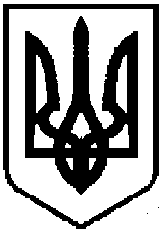 